  Centar za odgoj i obrazovanje Čakovec                                                    školska godina 2019/20.učitelj:   Vedran VurušićPRIPREMA ZA NASTAVNI SATnastavni predmet:                        INA Modelarska radionica  nadnevak:                                                 7.4.2020.nastavna jedinica:    izrada papirnatog avionaishodi učenja: učenik je od papira po ponuđenom predlošku samostalno napravio avionZadatak:Pronađi jedan papir veličine velike bilježnice.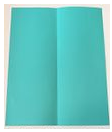 Presavi ga na pola i opet otvori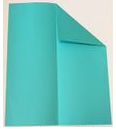 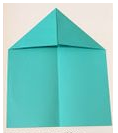 Presavi gornje kutove Pa gornji vrh spusti tako da dolje 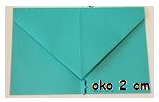 ostane oko 2 cm Opet presavi gornje kutove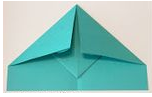 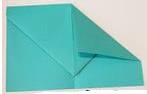 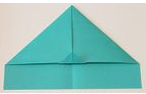 Vrh koji viri presavi prema gore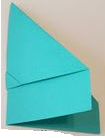  Zatim ga presavi na pola 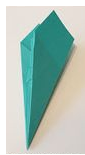     Presavi krila, jedno           pa drugo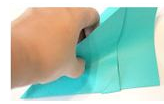 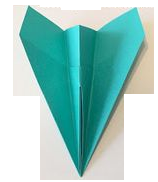 I avion je gotov